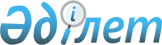 О внесении изменений и дополнения в решение третьей сессии Каркаралинского районного Маслихата от 22 октября 2007 года N 3/24 "Об утверждении Правил предоставления малообеспеченным гражданам, проживающим в многоэтажных, многоквартирных домах, жилищных пособий на содержание жилья, оплату коммунальных услуг и компенсации повышения тарифов абонентской платы за телефон абонентам городских сетей телекоммуникаций"
					
			Утративший силу
			
			
		
					Решение Каркаралинского районного маслихата Карагандинской области от 30 июля 2009 года N 15/168. Зарегистрировано Управлением юстиции Каркаралинского района Карагандинской области 28 августа 2009 года N 8-13-67. Утратило силу - решением Каркаралинского районного маслихата Карагандинской области от 23 декабря 2010 года N 28/281      Сноска. Утратило силу решением Каркаралинского районного маслихата Карагандинской области от 23.12.2010 N 28/281.

      В соответствии с Законом Республики Казахстан от 23 января 2001 года "О местном государственном управлении и самоуправлении в Республике Казахстан", Постановлением Правительства Республики Казахстан от 19 июля 2008 года N 710 "Вопросы Министерства юстиции Республики Казахстан", Постановлением Правительства Республики Казахстан от 14 апреля 2009 года N 512 "О некоторых вопросах компенсации повышения тарифов абонентской платы за оказание услуг телекоммуникаций социально защищаемым гражданам" районный Маслихат РЕШИЛ:



      1. Внести в решение третьей сессии Каркаралинского районного Маслихата от 22 октября 2007 года N 3/24 "Об утверждении Правил предоставления малообеспеченным гражданам, проживающим в многоэтажных, многоквартирных домах, жилищных пособий на содержание жилья, оплату коммунальных услуг и компенсации повышения тарифов абонентской платы за телефон абонентам городских сетей телекоммуникаций" (зарегистрировано в Реестре государственной регистрации нормативных правовых актов за N 8-13-35, опубликовано в газете "Қарқаралы" от 10 ноября 2007 года N 89-90), с изменением и дополнением, внесенными решением девятой сессии Каркаралинского районного Маслихата от 16 октября 2008 года N 9/99 "О внесении изменения и дополнения в решение третьей сессии Каркаралинского районного Маслихата от 22 октября 2007 года N 3/24 "Об утверждении Правил предоставления малообеспеченным гражданам, проживающим в многоэтажных, многоквартирных домах, жилищных пособий на содержание жилья, оплату коммунальных услуг и компенсации повышения тарифов абонентской платы за телефон абонентам городских сетей телекоммуникаций" (зарегистрировано в Реестре государственной регистрации нормативных правовых актов за N 8-13-53, опубликовано в газете "Қарқаралы" от 8 ноября 2008 года N 89-90), следующие изменения и дополнение:



      1) в заголовке и пункте 1 слова "телефон абонентам городских сетей телекоммуникаций" заменить словами "оказание услуг телекоммуникаций";



      2) в Правилах предоставления малообеспеченным гражданам, проживающим в многоэтажных, многоквартирных домах, жилищных пособий на содержание жилья, оплату коммунальных услуг и компенсации повышения тарифов абонентской платы за телефон абонентам городских сетей телекоммуникаций, утвержденных указанным решением:

      в заголовке, подпункте 1) пункта 1 и пунктах 2, 9 слова "телефон абонентам городских сетей телекоммуникаций" заменить словами "оказание услуг телекоммуникаций";

      преамбулу изложить в следующей редакции:

      "Настоящие Правила разработаны в соответствии с Законом Республики Казахстан от 16 апреля 1997 года "О жилищных отношениях", Постановлением Правительства Республики Казахстан от 19 июля 2008 года N 710 "Вопросы Министерства юстиции Республики Казахстан",  Постановлением Правительства Республики Казахстан от 14 апреля 2009 года N 512 "О некоторых вопросах компенсации повышения тарифов абонентской платы за оказание услуг телекоммуникаций социально защищаемым гражданам" и определяют порядок оказания жилищной помощи малообеспеченным гражданам.";

      в пункте 17 слова "других городах" исключить;

      в пункте 18:

      в абзаце первом после слова "орган" дополнить словами "или в центр обслуживания населения";

      подпункт 8) исключить;

      в пункте 23 слова "телефон абонентам городских сетей телекоммуникаций" заменить словами "оказание услуг телекоммуникаций".

      Сноска. Решение Каркаралинского районного маслихата Карагандинской области от 22.10.2007 N 3/24 в РЦПИ не поступало.



      2. Контроль за исполнением данного решения возложить на постоянную комиссию районного Маслихата по социальной сфере (Р. Смагулов).



      3. Настоящее решение вводится в действие по истечении десяти календарных дней после дня его первого официального опубликования и распространяется на отношения, возникшие с 1 июля 2009 года.      Председатель сессии                        К. Сламбеков      Секретарь районного

      Маслихата                                  О. Жукубаев
					© 2012. РГП на ПХВ «Институт законодательства и правовой информации Республики Казахстан» Министерства юстиции Республики Казахстан
				